WALENTYNKI 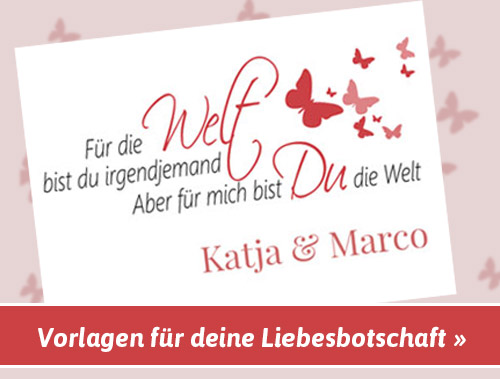 14 lutego każdego roku Kościół obchodzi rocznicę śmierci Świętego Walentego. Oprócz tego na całym świecie dzień ten uważany jest za święto zakochanych.Kim był Święty Walenty? Walentynki stały się modne w Polsce dopiero w latach 90. ubiegłego wieku. W południowej i zachodniej Europie celebruje się je od średniowiecza – ku czci św. Walentego, męczennika z Tyrolu i Bawarii. Obecnie święto Walentynek jest niestety przejawem amerykanizacji, komercjalizacji i konsumpcjonizmu, który ma coraz mniej wspólnego z okazywaniem uczuć, a tym bardziej z dawnym świętami. Jak było wcześniej?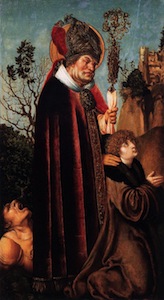 Święto zakochanych ma znacznie dłuższą historię. Wywodzi się od Luperkaliów, starożytnego święta rzymskiego. Czym były i jak wyglądały Luperkalia?Inne informacje dotyczące tego, skąd się wziął zwyczaj obchodzenia dnia Świętego Walentego. Pierwowzór Walentynek sięga czasów pogańskich i rzymskiego święta Luperkaliów, które jednak miało niewiele wspólnego z obecnym świętem. Obchody dnia Świętego Walentego związane są również z wczesną wiosną. Jest to czas, kiedy ptaki łączą się w pary. Poza tym dzień ten w cesarstwie rzymskim poświęcony był początkowo bogini Juno (strażniczki małżeństwa i rodziny). Bogini oraz żony w tym dniu obdarowywane był kwiatami. Młode dziewczyny tego bardzo uroczystego dnia udawały się do światyni bogini Juno, gdzie w urnie losowały imię swojego ukochanego. W Starożytnym Rzymie z 14 na 15 lutego świętowano Luperkalia czyli święto z okazji Dnia Płodności, które ustanowił Euandrosa. Pierwotnie poświęcone były faunowi Luperkusowi, pasterskiemu bogu plemion italskich chroniącemu przed wilkami. Obchodzono je w jaskini Lupercal na Palatynacie, gdzie według wierzeń legendarni założyciele Rzymu, bliźniacy Romulus i Remus byli karmieni przez wilczycę. Wśród związanych z nimi rzymskich legend znajdujemy tę o Faustulusie, pasterzu, który miał znaleźć bliźniaków w wilczym legowisku i zabrać do swojego domu, gdzie mieli zostać wychowani przez jego żonę, Akkę Laurentię. W tym dniu składano ofiary, a kapłani nazywani Luperkami (Luperci), ubrani w skórę świeżo zabitego kozła, obiegali wzgórze Palatynu i uderzali przechodniów, głównie kobiety, rzemieniami (tzw. „februa”) ze skór zwierząt ofiarnych, co miało kobietom gwarantować płodność.Chrześcijaństwo we wczesnym średniowieczu wyparło starożytne tradycje pogańskie oraz zakaz prawny, wydany przez papieża Galazjusza, który w 496 roku zabronił świętowania Luperkaliów.Jednak nowemu porządkowi zawsze trudno jest wyprzeć stare tradycje, zakorzenione w kulturze od setek lat, dlatego zwierzchnicy Kościoła postanowili zrobić w przypadku tego święta to, co zrobiono z innymi ważnymi dla lokalnych kultur świętami – nadać im chrześcijańską interpretację, czyli pozostawić ów dzień świętem, jednak już nie świętem na cześć świętego pogańskiego bóstwa, ale chrześcijańskiego świętego. Idealnym kandydatem okazał się biskup Interamny, męczennik, zgładzony przez cesarza Klaudiusza – święty Walenty, który był z wykształcenia lekarzem, z powołania duchownym. Żył w III wieku w Cesarstwie rzymskim za panowania Klaudiusza II Gockiego.Zgodnie z przekazem z legend odarowywał świeżo zaślubione pary kwiatami z własnego ogrodu. Poza tym małżeństwom, którym on udzielał ślubu zawsze sprzyjał los. Cesarz Klaudiusz za namową swoich doradców zabronił młodym mężczyznom wchodzić w związki małżeńskie w wieku od 18 do 37 lat. Uważał, że najlepszymi żołnierzami są legioniści niemający rodzin. Zakaz ten złamał biskup Walenty i błogosławił śluby młodych legionistów. Został za to wtrącony do więzienia, gdzie zakochał się w niewidomej córce swojego strażnika. Legenda mówi, że jego narzeczona pod wpływem tej miłości odzyskała wzrok. Gdy o tym dowiedział się cesarz, kazał zabić Walentego. W przeddzień egzekucji Walenty napisał list do swojej ukochanej, który podpisał: „Od Twojego Walentego”. Egzekucję wykonano 14 lutego 270 roku. Święty Walenty uważany jest za patrona zakochanych, zaręczonych oraz pszczelarzy. Od średniowiecza Walentynki zaczęły być obchodzone w południowej i zachodniej Europie, później dotarły do Europy północnej i wschodniej. Najważniejszym miejscem kultu św. Walentego jest bazylika jego imienia w Terni, na srebrnym relikwiarzu ze szczątkami patrona umieszczono inskrypcję „Święty Walenty patron miłości”. Co roku w niedzielę poprzedzającą dzień 14 lutego przybywają do bazyliki pary narzeczonych z całych Włoch i świata, w celu złożenia przyrzeczenia miłości. Gromadzą się tu również małżonkowie świętujący 25 lub 50 rocznicę zawarcia sakramentu małżeństwa. W Terni w tym dniu wręczana jest również nagroda „Rok Miłości”Słowiańskim odpowiednikiem Walentynek jest Noc Kupały związana przesileniem letnim, która jest obchodzona z 21 na 22 czerwca.Niektórzy podają, że współczesne święto zakochanych narodziło się w Anglii w XIV wieku. Brytyjczycy uważają to święto za własne także dlatego, że właśnie w połowie lutego na Wyspach Brytyjskich ptaki zaczynają łączyć się w pary. Stamtąd też pochodzi pierwsza walentynkowa kartka. W 1415 roku Karol, książę Orleanu, wysłał ją do swojej żony Bonny d’Armagnac, kiedy był uwięziony w londyńskim Tower. Pierwsze prawdziwe walentynki pojawiły się dopiero w XVII w. Ozdabiano je amorkami, ptaszkami i koronkami.Angielski pisarz Samuel Pepys w roku 1667 inicjował zwyczaj, żeby w dniu świętego Walentego wręczać swojej ukochanej czterowersowy wiersz miłosny – tzw „Walentynkę”. Sprawił radość swojej żonie obdarowując ją listem miłosnym ze złotymi inicjałami na kosztownym jasno białym papierze, a małżonka wręczyła mu w zamian bukiet kwiatów. Zwyczaj wręczania Życzeń Walentynkowych i kwiatów jest kultywowany w Anglii aż do dzisiaj.Do Niemiec zwyczaj ochodów Walentynek dotarł w latach 50-ych wraz ze stacjonującymi w Norymberdze żołnierzami amerykańskimi, którzy jako pierwsi zorganizowali tu bal walentynkowy. Wraz z europejskimi osadnikami walentynki dotarły też za ocean, gdzie w XIX w. zrobiły prawdziwą furorę. Czerwone, najczęściej w kształcie serca, opatrzone walentynkowym wierszykiem, a często i miłosnym wyznaniem.Dziś w Stanach Zjednoczonych i wielu innych krajach walentynki są jednym z najbardziej dochodowych świąt. Amerykańskie Greeting Card Association szacuje, że corocznie na całym świecie na walentynki wysyłanych jest około miliard kartek. Oznacza to, że walentynki zajmują drugie miejsce zaraz po świętach Bożego Narodzenia, podczas których wysyła się najwięcej życzeń.Ze świętem łączy się również zwyczaj obdarowywania partnera walentynkowymi upominkami w postaci kwiatów, słodyczy, pluszowych maskotek jak również bardziej osobistych elementów garderoby.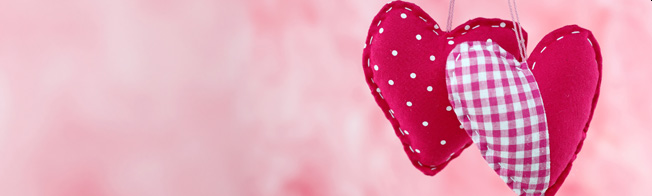 Krótkie życzenia walentynkowe po niemiecku – Sprüche zum ValentinstagAlles Liebe…
Alles Gute…
Alles Glück der Welt…
Ich wünsche Dir alles Gute/alles Liebe…
…zum Valentinstag
Du bist…
…mein Herz (do dziewczyny i chłopaka)
…mein Sternchen (do dziewczyny i chłopaka)
…meine Prinzessin (do dziewczyny)
…mein Prinz (do chłopaka)
Ich schenke Dir meine ganze Liebe.
Ich schenke Dir mein Herz.
Zum Valentinstag liege ich Dir zu Füßen.
Ich hole Dir alle Sterne vom Himmel.
Zum Valentinstag hole ich Dir den Regenbogen.
An diesem Tag scheinen alle Sterne nur für Dich.
Ich bin immer für Dich da.
Willst Du mein Valentinchen sein?
Ich liebe Dich.
Am Valentinstag bist nur du mein Schatz.„Du hast, was andere nicht haben. Mein Herz.“„Ich würde dich auch umarmen, wenn du ein Kaktus wärst und ich ein Luftballon.“Und dann hast du einfach angefangen, mein Leben mit bunten Farben auszumalen.“Statt Rosen, Veilchen, Weihnachtsstern, schick ich dir nur "Ich hab dich gern"!Du bist mein Stern, bist für mich der Sonnenschein!
Ob nah, ob fern, ich werde immer bei Dir sein!Liebe ist das Geschenk der eigenen Person an eine andere - ein
Geschenk, das nicht zum Verlust führt, sondern zur Erfüllung.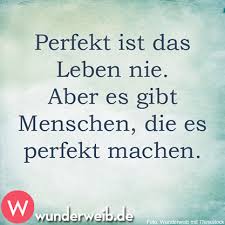 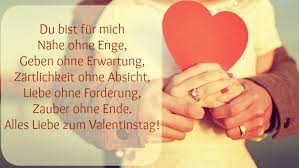 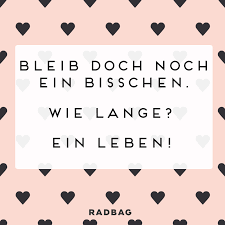 
SMS-y i wierszyki po niemiecku z życzeniami walentynkowymi – Kurze Liebesgedichte zum ValentinstagIch wünsche mir jeden Tag mit Dir zu verbringen, um dich zu verwöhnen und Dir ein Lied zu singen – Alles Gute zum Valentinstag.
Ich wünsche jeden Tag mit Dir zu verbringen um Dich zu verwöhnen und Dir beizubringen, wie ich Dich liebe, wie gern ich Dich hab. Alles Liebe zum Valentinstag!
Du bist für mich Nähe ohne Enge, Geben ohne Erwartung, Zärtlichkeit ohne Absicht, Liebe ohne Forderung, Zauber ohne Ende. Alles Liebe zum Valentinstag!
Bärchen grüßt dich aus der Ferne, will dir sagen „Ich hab dich gerne” Ich denk an dich den ganzen Tag, du musst mir glauben, weil ich dich mag.
Rosen wollte ich Dir zum Valentin schenken, doch die musst du Dir nun denken, ein Blumengruss der sollte es sein, doch dein Display ist zu klein.
Am Tag des Valentin, sag ichs Dir, ich liebe Dich im großen Stil! Einen großen Schmatz an den allerliebsten Schatz.
–<–<–(@)
 Diese Rose ist für Dich, sie soll dir sagen „Ich Liebe Dich”. Liebe Grüße und einen dicken Kuss zum Valentinstag!
Statt Rosen, Veilchen, Weihnachtsstern, schick ich dir nur „Ich hab dich gern”! Einen schönen Valentinstag!
Der Kopf ist leer, der Bauch ist voll. – Mann, find ich den Valentinstag toll.
Liebe Grüße zum Valentinstag von jemand, der dich gerne hat!
Valentin hin, Valentin her, ich hab dich lieb und an Valentin noch mehr!
Valentinstag ist der beste Tag einem liebevollen Menschen zu sagen wie gern man ihn hat. Ich fang schon mal bei dir an!
Ich bin immer lieb und nett, doch heute ist Valentinstag und da hätte ich dich gerne den ganzen Tag bei mir im Bett!
Dem süßen Grund meiner schlaflosen Nächte wünsche ich einen schönen Valentinstag!